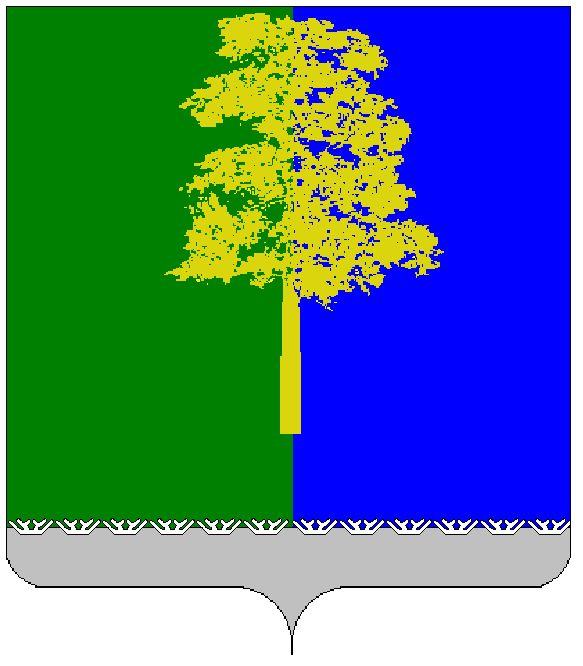 Муниципальное образование Кондинский районХанты-Мансийского автономного округа - ЮгрыАДМИНИСТРАЦИЯ КОНДИНСКОГО РАЙОНАУПРАВЛЕНИЕ  ОБРАЗОВАНИЯПРИКАЗот «01»  декабря 2021 года                                                                                                         № 643пгт. МеждуреченскийО создании рабочей группы по развитию служб школьной медиации, утверждении плана работыС целью развития служб школьной медиации, повышения эффективности деятельности служб в образовательных организациях Кондинского района приказываю:Утвердить:Положение о рабочей группе по развитию служб школьной медиации (далее – рабочая группа) (приложение 1).Персональный состав рабочей группы (приложение 2).План проведения заседаний рабочей группы на 2021-2022 годы (приложение 3).Назначить куратором группы начальника отдела дополнительного образования и технологий воспитания управления образования Л.Ю. Тюрьмину.Контроль исполнения приказа оставляю за собой.Начальник        управления образования                                                                                                  Н.И.Суслова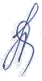 Приложение 1 к приказу управления образованияадминистрации Кондинского районаот _01_ декабря 2021 г. № 643Положение о рабочей группе управления образования по развитию служб школьной медиацииОбщие положения.Рабочая группа управления образования по развитию служб школьной медиации (далее – рабочая группа) действует в соответствии с законодательством Российской Федерации и Ханты – Мансийского автономного округа - Югры в сфере образования, а также настоящим Положением.Рабочая группа создается для координации и согласования действий управления образования и общеобразовательных школ …... Решение о создании или о ликвидации рабочей группы принимается начальником управления образования администрации Кондинского района и оформляется соответствующим приказом.Состав рабочей группыЧисленный и персональный составы рабочей группы определяются приказом управления образования, исходя из …... В состав рабочей группы могут входить специалисты управления образования, руководители и специалисты общеобразовательных организаций,……..Руководителем (председателем) рабочей группы является начальник управления образования.Рабочая группа вправе привлекать экспертов.Организация деятельности Рабочей группыОсновной формой работы Рабочей группы является ее заседание.Заседания рабочей группы проводятся с периодичностью 1 раз в месяц, а также по мере необходимости.Заседание рабочей группы правомочно, если на нем присутствует не менее половины от общего числа членов рабочей группы.Повестка заседания рабочей группы формируется и рассылается членам группы не позднее, чем за 3 календарных дней до заседания. Члены рабочей группы могут вносить предложения по формированию повестки заседания.В заседании рабочей группы могут принимать участие с правом совещательного голоса специалисты, эксперты из общеобразовательных школ Кондинского района, МКУ «Центр содействия деятельности организаций», не входящие в её состав.Рабочая группа обсуждает, предлагает мероприятия, выполняет поручения начальника управления образования, специалистов управления образования, курирующих направление……. Рабочая группа вправе:- рекомендовать руководителям, специалистам общеобразовательных школ, управлению образования проведение мероприятий, внесение изменений в локальные акты, приказы, планы мероприятий и др в целях повышения эффективности реализуемых мер. - давать поручение членам рабочей группы, которое оформляется протокольной записью. Выписка из протокола с поручением в течение 3-х рабочих дней направляется исполнителю, который информирует рабочую группу о результатах.Вопросы организации деятельности рабочей группы решает её председатель. Он:
- информирует членов рабочей группы о включении в группу;- вносит предложения по привлечению экспертов, других специалистов;- формирует проект повестки заседания рабочей группы;- ведет заседания рабочей группы, готовит протоколы заседаний и проекты решений рабочей группы;- в период между заседаниями может осуществлять процедуру принятия решения посредством заочного голосования членов рабочей группы по вопросам, отнесенным к компетенции рабочей группы;- осуществляет взаимодействие и координацию деятельности членов рабочей группы;- рассматривает вопросы, связанные с реализацией решений рабочей группы;- осуществляет текущий контроль за исполнением решений рабочей группы;- информирует членов рабочей группы об основных направлениях……..;- в случае своего отсутствия поручает исполнение обязанностей председателя рабочей группы одному из членов группы.Перенос обсуждения вопроса, включенного в план работы рабочей группы, на другое время может быть осуществлен по решению рабочей группы с уведомлением соответствующей комиссии.Решения Рабочей группыРешения рабочей группы принимаются большинством голосов от числа присутствующих на заседании членов рабочей группы, в 3-дневный срок оформляются в виде протокола заседания рабочей группы.По инициативе председателя рабочей группы, решение может быть принято посредством заочного голосования. Заочное голосование осуществляется путем направления членам рабочей группы опросного листа. Если в течение двух дней член рабочей группы не направил заполненные опросные листы секретарю рабочей группы, считается, что он согласен с проектами решений по вопросам, вынесенным для голосования. Председатель рабочей группы в течение суток со дня получения последнего опросного листа, направленного с соблюдением установленного срока, подсчитывает число поданных голосов и оформляет проект решения рабочей группы по каждому вопросу опросного листа. Решение по каждому вопросу опросного листа считается принятым, если более половины членов рабочей группы высказались «за» по соответствующему вопросу. В том случае, если по поступившему от члена рабочей группы опросному листу невозможно установить его решение, такой опросный лист признается недействительным. Опросным методом не могут приниматься решения по следующим вопросам:- утверждение отчета о деятельности рабочей группы;
- решения по вопросам, персонально касающимся членов рабочей группы.В случае необходимости рабочая группа может вносить изменения в свои решения. Сведения о вопросах, по которым требуется внесение изменений в решение рабочей группы, подготавливаются председателем рабочей группы и рассматриваются на заседании рабочей группы.Ответственность за реализацию решений рабочей группы несут указанные в решениях рабочей группы члены рабочей группы и председатель рабочей группы.Контроль за исполнением решений, принимаемых рабочей группой, осуществляет председатель рабочей группы.Права и обязанности членов рабочей группыЧлен рабочей группы имеет право:- предлагать на рассмотрение рабочей группы внеплановые вопросы, если они требуют срочного решения;- участвовать в подготовке проектов решений (заключений) по вопросу, разрабатываемому рабочей группой;- представлять свое мнение по обсуждаемым вопросам в письменном виде в случае невозможности участия в работе рабочей группы;- вносить на рассмотрение рабочей группы свой вариант проекта решения по обсуждаемому вопросу в случае несогласия с решением, принятым рабочей группой.Член рабочей группы обязан:- присутствовать на заседаниях рабочей группы, в том числе с использованием видеоконференцсвязи;- заблаговременно информировать председателя рабочей группы о невозможности присутствовать на заседании;- представлять председателю рабочей группы информацию о проделанной работе (в случае необходимости).Приложение 2 к приказу управления образованияадминистрации Кондинского районаот _01_ декабря 2021 г. № 643Состав рабочей группы1. Суслова Наталья Игоревна – начальник управления образования, председатель рабочей группы,2. Начальник отдела дополнительного образования и технологий воспитания,3. Филяева Нина Ильдаровна- специалист по организации летнего отдыха, секретарь рабочей группы,4. Казанцева Наталья Викторовна – социальный педагог МБОУ Междуреченской СОШ,5. Пастушенко Александра Андреевна -  член Управляющего совета МКОУ Морткинская СОШ,6. Слюсарева Наталья Анатольевна – педагог-психолог МБОУ Морткинская СОШПриложение 3 к приказу управления образованияадминистрации Кондинского районаот _01_ декабря 2021 г. № 643План проведения заседаний рабочей группы на 2021-2022 годыПримечание: 1. Решение об изменении настоящего плана принимается председателем рабочей группы по письменному предложению члена рабочей группы№п/прассматриваемые вопросысрок рассмотренияОтветственные1. 1. О системе работы центров медиации образовательных организаций в  вопросах профилактики неблагополучия и правонарушений.  Опыт участия общественности в вопросах примирительной практики. Участие старшеклассников в работе центров медиации г. Урая.2.Об организации работы школьных консультативных пунктов по вопросам полового воспитания детей, в том числе с участием медицинских работников средних школ.17 декабря 2021 годаО.Г. НестероваН.И. ФиляеваМКОУ Болчаровская СОШМКОУ Шугурская СОШМКОУ Ягодинская СОШМКОУ Ушьинская СОШ2. 1. О формировании и наполнении раздела программы воспитания образовательных организаций по профилактике неблагополучия и правонарушений.2. Об участии родителей (законных представителей) в реализации программы «Югорские семья – компетентные родители»3. Участие психологов образовательных организаций в мероприятиях по обучению способам мотивации родителей (законных представителей) для оказания психолого-педагогического сопровождения в рамках полового воспитания в семье.22 января 2022 годаЛ.Ю. ТюрьминаМКОУ Алтайская СОШ3.1. Об эффективности школьных служб медиации в части примирительной деятельности.2. О формах и результатах участия девочек средних школ в постоянно действующих лекториях, пропагандирующих духовно-нравственные и семейные ценности (уроки по воспитанию нравственности и целомудрия у девочек, развитие женских черт характера, женских обязанностейМарт  2022